   271.1.2012                                                       Starcza, dnia  10.02.2012r.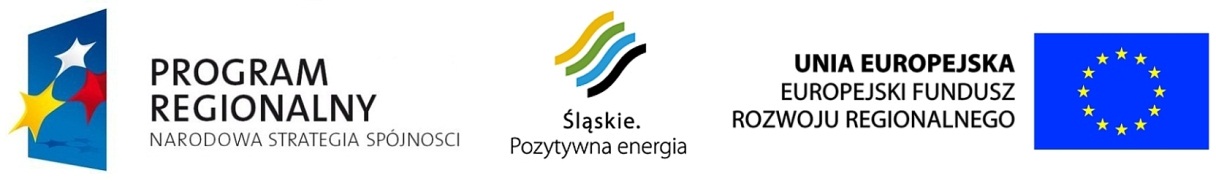 Dotyczy: przetargu na  Termomodernizację budynku Szkoły Podstawowej                                       w Starczy.Zapytanie:Zestawienie  stolarki okiennej i drzwiowej. Proszę określić czy drzwi z profili  aluminiowych mają być ocieplone oraz co oznaczają kratki w oknach w pozycji nr 3.Odpowiedź:W wycenie drzwi aluminiowych należy przyjąć  do wyceny profile aluminiowe ocieplone.Kratka w oknie pokazanym w zestawieniu pod numerem 3 jest żaluzją wentylatora . Pole okna  należy wykonać jako panel z żaluzją.Uwaga: dotyczy okien objętych wymianą  w ramach  zadania inwestycyjnego.W związku  ze zmianą rozporządzenia, które weszło w życie  po dacie opracowania dokumentacji nowe okna  należy wyceniać razem                                      z nawietrznikami.